Информация о проведении экологического субботника в рамках акции «Зеленая Россия»в МБОУ ОСОШ №6 им. В.А. Сулева28.08.2015 года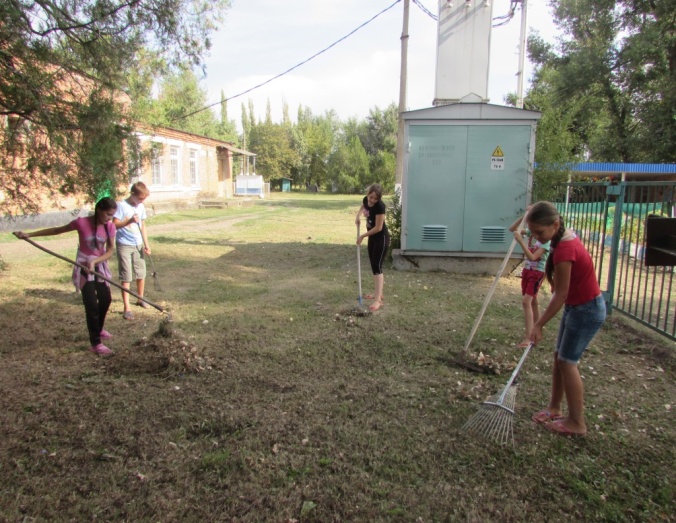 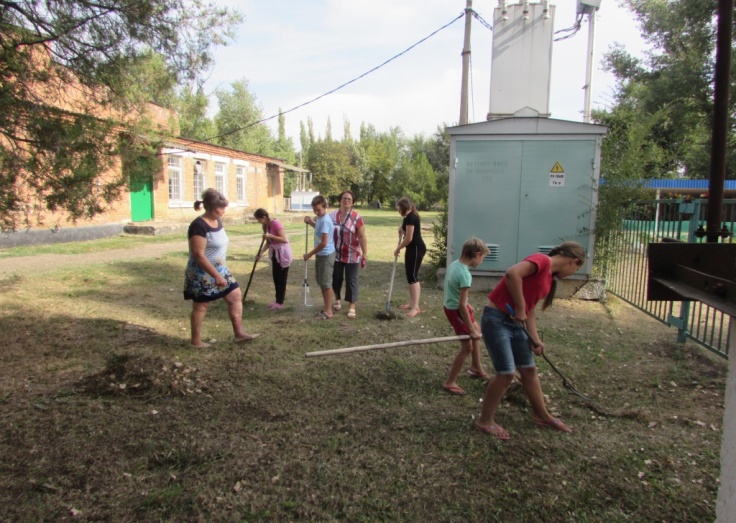 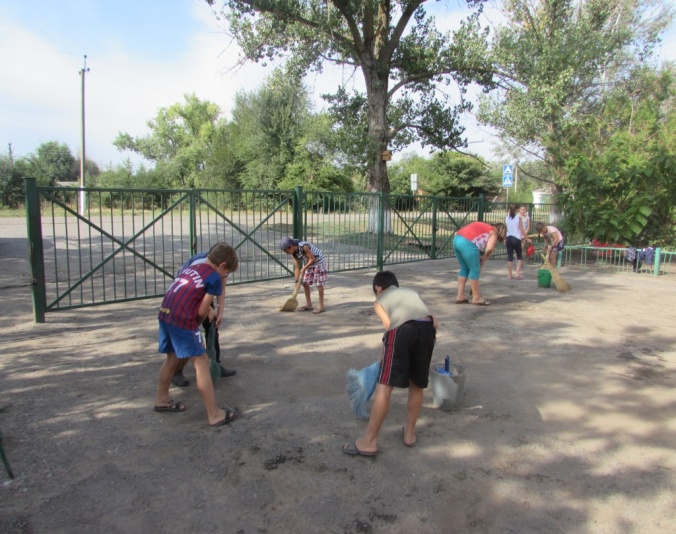 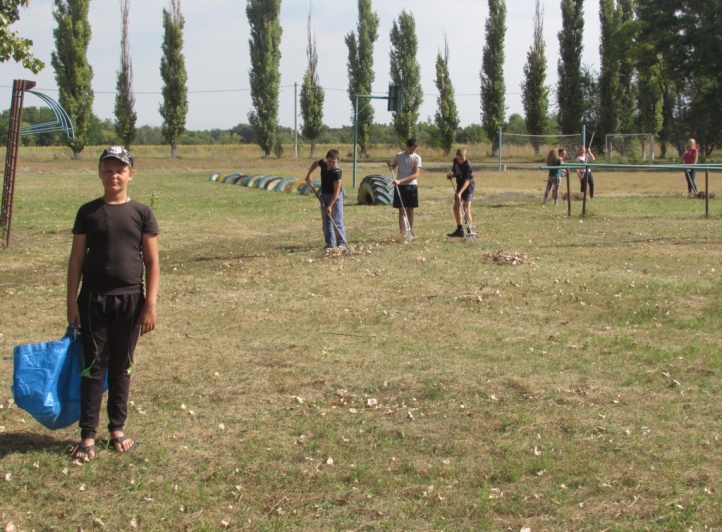 Директор школы:                               Попова Л.В.№п/п           Наименование мероприятий     Количество1.Общее количество участников Акции, в том числе:-школьники-сотрудники образовательных учреждений62152.Места проведения Акции:-территории учебных заведений-парки-скверы-памятники, мемориалы погибшим воинам1002